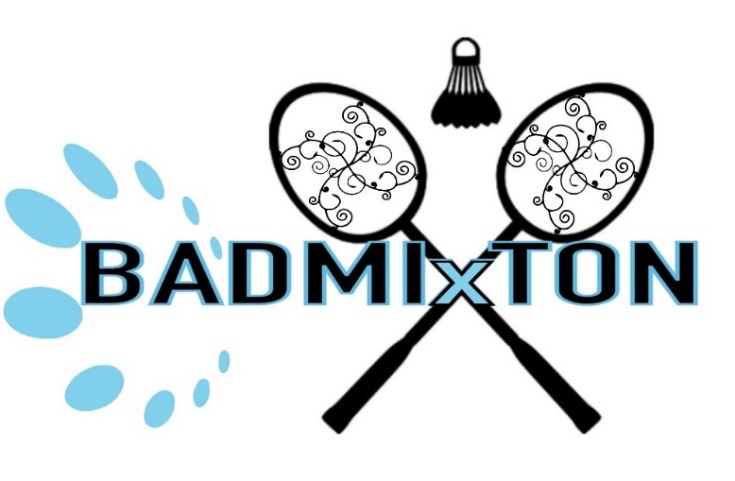 Bulletin d’adhésionSAISON 2020/2021Vous voulez pratiquer le Badminton, merci de bien vouloir remplir et fournir les documents suivants :Le bulletin d’adhésion ci-dessous rempliUn certificat médical triennal comportant la mention de non contre-indication à la pratique du Badminton ou l’attestation sur l’honneur relative au résultat négatif de l’auto questionnaire ci-après ; l’un de ces documents est obligatoire pour tousLe règlement de la cotisation annuelle (par chèque libellé à l’ordre de BADMIXTON)30 € pour tous les adhérents25€ pour le 2éme adhérent de la même famille, ainsi pour le 3ème….Les inscriptions avec les documents sont à remettre lors des séances à l’un des membres du bureau (l’adhésion vaut acception du règlement intérieur disponible sur le site internet) :Le lundi de17h30 à 19h00Le mardi de 20h30 à 23h00Le jeudi de 20h00 à 23h00Pour suivre l’actualité du club (modifications des créneaux pendant les vacances, événements, etc..) consultez régulièrement :Notre site : http://badmixton.fr/Notre page Facebook : https://fr-fr.facebook.com/badMIXTon/Notre instagram : badmixtonApplication What'sApp : Via votre numéro de téléphone à remplir dans le bulletin + télécharger l'application.Bulletin d’adhésionSAISON 2020-2021Nom : Prénom :Date de naissance :Adresse :Code postal : Ville : Téléphone :Adresse mail :Je m’engage à respecter le règlement intérieur.Remise du certificat médical triennal attestant de l’absence de contre-indication à la pratique du Badminton de loisirs ?OUI   NONSi OUI, Année de délivrance : ………………Si NON ; j’atteste sur l’honneur avoir répondu NON à l’ensemble des questions figurant dans l’arrêté du 20 avril 2017 relatif au questionnaire de santé exigé pour le renouvellement d’une licence/adhésion sportive.Droit à l’imageJ’autorise la prise d’une ou plusieurs photographies et/ou vidéos ainsi que la diffusion et la publication représentant la personne nommée ci-dessus, pour une durée illimitée, dans le cadre des activités et réunions collectives organisées par l’associationBadmiXton.  A………………. Le…………… Signature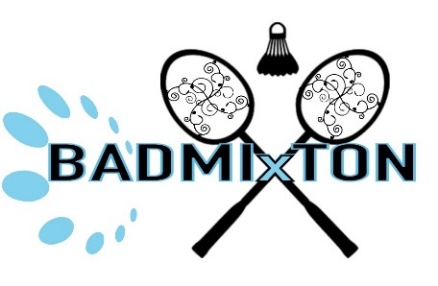 badmixton@outlook.fr – www.badmixton.fr